ASSOCIAZIONE ITALIANA SOMMELIER LIGURIADelegazione LA SPEZIASede del Corso:	NH JOLLY HOTEL   LA  SPEZIAPeriodo: 29.10.20  AL 18.03.21 Orario:  20.30/ 23.00Direttore del Corso: Sommelier LAURA  PICARDIElenco relatori e degustatoriCorso di Qualificazione Professionale per Sommelier - TERZO LIVELLODataModuli delle lezioniRelatoreDegustatore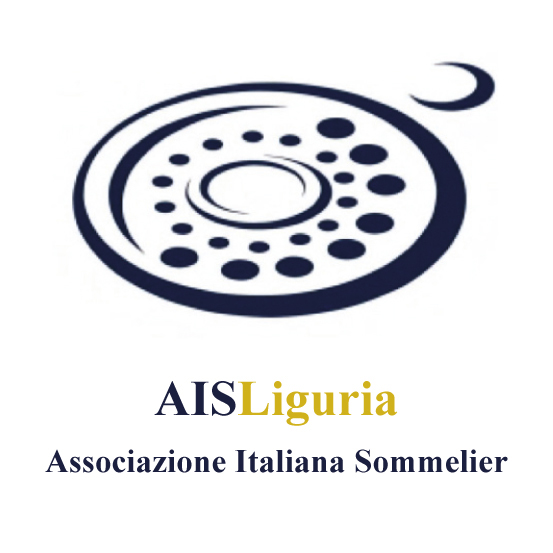 GIO29.10.201 – Analisi sensoriale del Cibo e del Vino   Marco RezzanoMarco RezzanoGIO05.11.202 – Tecnica dell’abbinamento CIBO-VINOMarco RezzanoMarco RezzanoGIO12.11.203 – Uova e salse Marco Rezzano Marco Rezzano GIO19.11.204 – Condimenti, erbe aromatiche e spezieLeonardo RusconiLeonardo Rusconi GIO26.11.205 - CerealiAdriana GhersiAdriana GhersiGIO03.12.206 – Prodotti della Pesca Antonio Orzincolo Antonio Orzincolo GIO10.12.207 – Carni bianche e rosse, SelvagginaDavide SacchiDavide SacchiGIO17.12.208 – Prodotti di SalumeriaDavide SacchiDavide SacchiGIO14.01.219 – Funghi, Tartufi, Ortaggi e LegumiAdriana Ghersi Adriana GhersiGIO21.01.2110 – FormaggiMatteo CapurroMatteo Capurro GIO28.01.2111 -  Formaggi 2 Matteo Capurro Matteo Capurro GIO04.02.2112 – Dolci, gelati e frutta Antonio OrzincoloAntonio OrzincoloGIO11.02.2113 – Dolci al CioccolatoAntonio OrzincoloAntonio orzincoloGIO18.02.2114 – CENA DIDATTICAMarco RezzanoMarco RezzanoGIO04.03.21   PROVA SCRITTA DI ESAMEGIO18.03.21PROVA ORALE DI ESAME